RECAPITULATIF DES ENIGMES EN MATERNELLESEMAINE DES MATHEMATIQUES 2013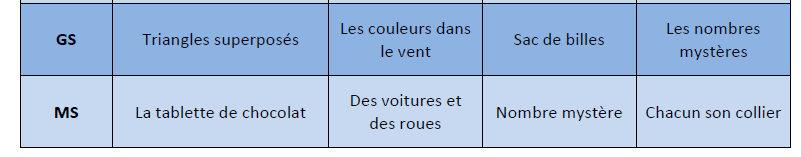 